كشف السيرة الذاتية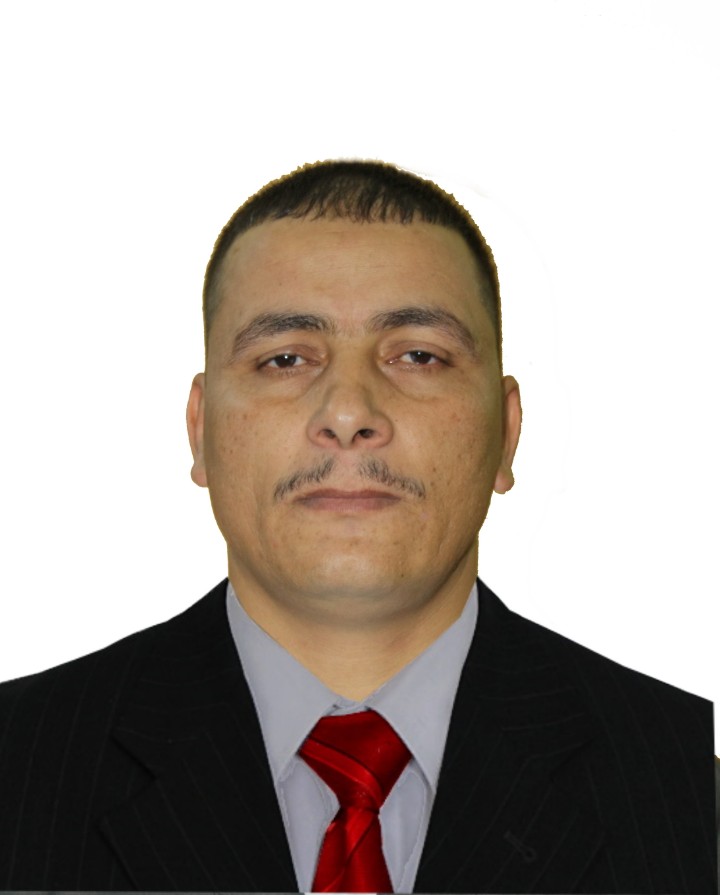 البيانات الشخصية:الاسم واللقب: حسان بوسرسوب - تاريخ ومكان الميلاد: 04/04/1978 ب عين لحجر ولاية سطيف. الجزائرالوضعية العائلية: متزوج،   عدد الأولاد: 04الوضعية تجاه الخدمة الوطنية: معفىالعنوان: مسجد عبد الحميد بن باديس 506 مسكن عين آرنات .الهاتف: 00213555013967 / 00213664939456البريد الإلكتروني:  boussersoub.hacene78@gmail.comالمسار الدراسي والشهادات المحصل عليها:شهادة البكالوريا جوان 2004م .شعبة: آداب وعلوم إسلامية شهادة البكالوريا جوان 2007م. شعبة: آداب وعلوم إسلامية شهادة الليسانس علم الاجتماع التربوي، قسم علم الاجتماع جامعة فرحات عباس ولاية سطيف،2008م .تم انجاز رسالة ليسانس بعنوان: "أسباب انتشار ظاهرة الإنتحار في المجتمع الجزائري، دراسة ميدانية لعينة من الشباب المحاولين للإنتحار بمدينة سطيف . 2008مشهادة الليسانس،قسم علم التاريخ ، جامعة فرحات عباس ولاية سطيف،2011م .تم انجاز رسالة ليسانس بعنوان: ،الجامعة العربية والثورة الجزائرية دراسة نظرية تحليلية ،جامعة فرحات عباس ولاية سطيف،2011م .شهادة الماجستير علم الاجتماع الديني، قسم علم الاجتماع والديمغرافيا جامعة أبو القاسم سعد الله جامعة الجزائر02، ماي 2015متم انجاز رسالة ماجستير بعنوان: "ظاهرة التسول وقيم التضامن الدينية في المجتمع الجزائري ، دراسة ميدانية بمدينتي العلمة وسطيف أنموذجا ماي 2015 .شهادة دكتوراه علوم في علم الاجتماع الديني قسم علم الاجتماع والديمغرافيا جامعة أبو القاسم سعد الله جامعة الجزائر02، ماي 2015متم انجاز أطروحة دكتوراه بعنوان: ممارسة ظاهرة التسول في المجتمع الجزائري بين الاحتياج والاحتيال دراسة سوسيودينية ميدانية على عينة من المتسولين بولايتي سطيف والجزائر أنموذجا . تاريخ المناقشة: 12 ماي 2019م .الشهادات :شهادة كفاءة لأداء وظيفة إمام معلم من طرف وزارة الشؤون الدينية والاوقاف الجزائر.في عام 2002مشهادة النجاح في مسابقة الترقية لرتبة إمام مدرس بالمعهد الإسلامي لتكوين الأئمة بتلاغمة.في عام 2015م.شهادة إفادة بصفة أستاذ مؤقت في تدريس مقياس مقاصد الشريعة الإسلامية بمركز تكوين الإطارات الدينية للأئمة بمديرية الشؤون الدينية والأوقاف لولاية سطيف.في عام 2017م.شهادة إفادة بصفة أستاذ مؤقت في تدريس مقياس مقاصد الشريعة الإسلامية بمركز تكوين الإطارات الدينية للأئمة بمديرية الشؤون الدينية والأوقاف لولاية سطيف.في عام 2018م.شهادة إفادة بصفة أستاذ مؤقت في تدريس مقياس مبادئ التصوف وهوادي التعرف بمركز تكوين الإطارات الدينية لتكوين رتبة المؤذنين+ والقيمين بمديرية الشؤون الدينية والأوقاف لولاية سطيف.في عام 2019م.2018 شهادة مدرب (TOT) في التنمية البشرية من طرف الأكادمية العالمية الباز مدينة العلمة بولاية سطيف .الخبرة المهنية: - أداء وظيفة إمام مدرس وخطيب الجمعه من عام 2002م إلى 2019م وإلى غاية يومنا هذا .أستاذ بصفة مؤقتة بقسم علم الاجتماع، جامعة الهضاب 02 من 2014 إلى 2019  وإلى غاية يومنا هذا .أستاذ مؤقت بقسم العلوم الإنسانية والاجتماعية  جامعة سطيف 2 مقياس : مدخل إلى مجتمع المعلومات . 2014 /2015  أستاذ مؤقت بقسم العلوم الإنسانية والاجتماعية  جامعة سطيف 2 مقياس : مدخل إلى علم الانثروبولوجيا ومجتمع المعلومات . 2015/2016أستاذ مؤقت بقسم العلوم الإنسانية والاجتماعية  جامعة سطيف 2 مقياس : مدارس ومناهج ومقياس مجتمع المعلومات . 2015/2016أستاذ مؤقت بقسم العلوم الإنسانية والاجتماعية  جامعة سطيف 2 مقياس : تاريخ الجزائر المعاصر . 2015/2016أستاذ مؤقت بقسم العلوم الإنسانية والاجتماعية  جامعة سطيف 2 مقياس:مدارس ومناهج ومقياس مجتمع المعلومات 2016/2017أستاذ مؤقت بقسم العلوم الإنسانية والاجتماعية  جامعة سطيف 2 مقياس : مدخل إلى علم الانثروبولوجيا. 2016/2017  .أستاذ مؤقت بقسم العلوم الإنسانية والاجتماعية  جامعة سطيف 2 مقياس : مدخل إلى علم الانثروبولوجيا و مدارس ومناهج  ومقياس مجتمع المعلومات . 2017/2018  2018/2019  أستاذ مؤقت بقسم العلوم الإنسانية والاجتماعية  جامعة سطيف 2 مقياس : مدخل إلى علم الانثروبولوجيا و مدارس ومناهج ومقياس مجتمع المعلومات ، للسنة الدراسية 2019 إلى غاية يومنا هذا .المشاركة بالنشر في الكتب و المقالات : نشر مقال بعنوان: قراءة سوسيولوجية لظاهرة التسول في المجتمع الجزائري، في مجلة الحكمة للدراسات الاجتماعية، الصادرة بتاريخ 11/2017م. المجلد الثاني، العدد الحادي عشر، تحت رقم :  نشر مقال في كتاب جماعي لليوم الدراسي: بعض العوامل المؤثرة في التنشئة اللغوية عند الطفل في مرحلة ما قبل المدرسة، قسم علم الإجتماع مخبر المجتمع الجزائري المعاصر، جامعة سطيف الصادرة بتاريخ 02. أفريل 2018م  . المجلد الثاني، العدد الحادي عشر، تحت رقم : نشر مقال بعنوان:عمالة الأطفال في المجتمع الجزائري بين الأسباب والحلول رؤية سوسيولوجية،مجلة رؤى للدراسات المعرفية والحضارية،مخبر المجتمع الجزائري المعاصر، جامعة سطيف02،عدد 04،2018، تحت رقم:0592   -2437 : ISSNنشر مقال بعنوان:سلوكات التدين الجديدة وعلاقتها بممارسة النشاط الاقتصادي،دراسة سوسيودينية في المحلات التجارية بومرشي، سطيف نموذجا،مخبر التمكين الاجتماعي والتنمية المستدامة في البيئىة الصحراوية،ط1، ديسمبر 2019، تحت رقم:نشر مقال في كتاب جماعي بعنوان: إشكالات وتحديات التربية ورهانات الأسرة المعاصرة في ظل العولمة،مخبر المجتمع الجزائري المعاصر، كلية العلوم الانسانية والاجتماعية، جامعة محمد لمين دباغين سطيف02،ط01،2020، ردمك: 9-304-38-9947- 978نشر مقال في كتاب جماعي بعنوان : دور المقاولاتية الاجتماعية في تحقيق التنمية والتغير الاجتماعي ، كلية العلوم الاجتماعية جامعة سطيف 02، المقاولاتية والشباب واقع وآفاق، جزء 06،سبتمبر2019، تحت رقم: ردمك : 8-07-687-9931-978 .نشر مقال بعنوان:دور الخطاب الديني واتصاله التفاعلي في تعزيز مفهوم المحافظة على الهوية الوطنية،مجلة العلوم الإنسانية، علي كاف تندوف،جزء 00، مارس 2020، تحت رقم ردمك:  المشاركة في الأيام الدراسية:المشاركة في يوم دراسي مداخلة بعنوان : مسألة الإرث والاجتهاد الثابت،مخبر الدين والمجتمع،  جامعة الجزائر 02 يوم 16 أكتوبر 2016م.المشاركة في يوم دراسي مداخلة بعنوان : دور وسائط التواصل الاجتماعي في تغير نمط التدين لدى الجامعي الجزائري،مخبر الدين والمجتمع،  جامعة الجزائر 02 . المنعقد يوم 30 أكتوبر 2017م.المشاركة في يوم دراسي مداخلة بعنوان : بعض العوامل المؤثرة في التنشئة اللغوية عند الطفل في مرحلة ما قبل المدرسة،بقسم علم الاجتماع،  جامعة سطيف 02  المنعقد يوم 04 ديسمبر 2017م.المشاركة في ندوة علمية مداخلة بعنوان: المرأة في فكر مالك بن نبي، بدار الثقافة هواري بومدين، مديرية الثقافة، ولاية سطيف المنعقد يوم السبت 09 مارس 2018م.المشاركة يوم دراسي مداخلة بعنوان: الآفات الاجتماعية في المجتمع الجزائري ومعالجتها الأسباب والحلول دراسة تحليلية نحو رؤية سوسيودينية، بقسم علم الاجتماع،  جامعة سطيف 02 المنعقد يوم الخميس 03 ماي 2018م.Attestation de participation, deux journées de formation sur »Etudes sociales :Approches théoriques et méthodes techniques  »,les 17et18 septembre 2018 a.p/ Alger. Konrad Adenauer Stiftung .p/Laboratoire Religion et société .Université Alger2.المشاركة يوم تحسيسي مداخلة بعنوان: مخاطر الاستعمال السيئ لمواقع التواصل الاجتماعي، على مستوى طلبة مرحلة الثانوي بثانوية لولو علي، بعين آرنات. المديرية العامة للأمن الوطني، مديرية شرطة الحدود، فرقة شرطة الحدود الجوية، المنعقد يوم 16 أفريل 2019م.المشاركة في يوم دراسي مداخلة بعنوان: قراءة في كتاب الخطاب الديني وروح عصر حقوق الانسان بعيدا عن الجمود والتقليد،مخبر الدين والمجتمع،  جامعة الجزائر 02 . المنعقد يوم 23 جوان 2019م.المشاركة في الملتقيات الوطنية:المشاركة في ملتقى وطني مداخلة بعنوان: العائلة والقيم رؤية سوسيولوجية لمسألة التغير القيمي في العائلة الجزائرية، مخبر الدراسات الأنثروبولوجية والمشكلات الاجتماعية،كلية العلوم الانسانية والاجتماعية بجامعة محمد بوضياف المسيلة يوم الأربعاء: 10 أفريل 2018م .المشاركة في ملتقى وطني مداخلة بعنوان: الجامعة الجزائرية في ظل نظام ل.م.د. والمجتمع وأزمة القيم أية علاقة كلية العلوم الإنسانية والاجتماعية بجامعة سطيف2 قسم علم الإجتماع ، المنعقد يومي: 17/18/ ديسمبر 2018م .المشاركة في ملتقى وطني مداخلة بعنوان: نحو رؤية سوسيولوجية لظاهرة التغير القيمي في الأسرة الجزائرية، كلية العلوم الإنسانية والاجتماعية، قسم العلوم الإجتماعية، بجامعة البشير الإبراهيمي برج بوعريريج ، المنعقد يوم:15جانفي 2019م .المشاركة في ملتقى وطني مداخلة بعنوان:المؤسسات الاجتماعية ودورها في التربية على المواطنة بين الواقع والمأمول،المؤتمر العلمي الوطني حول:الهجرة غير الشرعية لدى الشباب الجزائري مخبر القياس والإرشاد النفسي،جامعة الجزائر02، المنعقد يوم:12 فيفري 2019م المشاركة في ملتقى وطني مداخلة بعنوان: دراسة وتحليل لواقع تسول المسنين في المجتمع الجزائري تشخيص الأسباب واقتراح للحلول  كلية العلوم الإنسانية والاجتماعية، قسم العلوم الإجتماعية، بجامعة البشير الإبراهيمي برج بوعريريج، المنعقد يوم: 25 فيفري 2019م .المشاركة في ملتقى وطني مداخلة بعنوان: الخطاب الديني بين الاتصال التفاعلي والمحافظة على الهوية الوطنية، كلية العلوم الإنسانية والاجتماعية، قسم العلوم الإجتماعية،بجامعة 20 أوت 1955 سكيكدة، المنعقد يومي: 10و11 أفريل 2019م .المشاركة في ملتقى وطني مداخلة بعنوان: مقاربة سوسيوقانونية في مواجهة العنف الممارس على الأطفال كلية الحقوق والعلوم السياسية، مخبر البحث حول فعلية القاعدة القانونية،جامعة عبد الرحمان ميرة،بجاية المنعقد يوم: 28 أفريل 2019م .المشاركة في ملتقى وطني مداخلة بعنوان: بعض الصعوبات التي يواجهها الأخصائي النفسي في الوسط المدرسي وأهم استراتيجيات المواجهة ، المؤتمر العلمي الوطني العاشر حول: دور أخصائي علم النفس المدرسي في الإرشاد، مخبر القياس والإرشاد النفسي، جامعة الجزائر02 ، المنعقد يوم:الثلاثاء 18 جوان 2019م .المشاركة في ملتقى وطني مداخلة بعنوان:تجريم خطاب الكراهية في المواثيق الدولية والتشريعات الوطنية،ملتقى حول خطاب الكراهية في أوساط الشباب- قراءة في الأسباب وآليات التجاوز- مركز البحث في العلوم الإسلامية والحضارة بالأغواط،29 سبتمبر 2019.المشاركة في ملتقى وطني مداخلة بعنوان:الدورات التدريبية لتأهيل المقبلين على الزواج ودورها في التخفيف والتقليل من حدة انتشار ظاهرة الطلاق في المجتمع الجزائري، معهد العلوم الإنسانية والاجتماعية،المركز الجامعي بريكة، المنعقد يوم: 08 أكتوبر 2019.المشاركة في ملتقى وطني مداخلة بعنوان: دور المقاولاتية الاجتماعية في تحقيق التنمية والتغير الاجتماعي ، كلية العلوم الاجتماعية جامعة سطيف 02المنعقد بتاريخ: 22 أكتوبر2019 .المشاركة في ملتقى وطني مداخلة بعنوان: الحركة الجمعوية كنسق اجتماعي تطوعي ومسألة تعزيز المواطنة لدى الشباب الجزائري، كلية العلوم الإنسانية والاجتماعية، مخبر المجتمع والأسرة،جامعة باتنة 01، المنعقد يوم: 23 أكتوبر2019م .المشاركة في ملتقى وطني مداخلة بعنوان:الحكمة في منظور القران الكريم دراسة موضوعية من خلال بعض الوقائع والأحداث نموذجا،ملتقى الأسبوع الوطني الحادي والعشرين للقرآن الكريم،وزارة الشؤون الدينية والأوقاف الجزائر،المنعقد أيام:29/30/31/10/2019المشاركة في ملتقى وطني مداخلة بعنوان:مدى مساهمة القطاع المقاولاتي في تعزيز التنمية الاقتصادية والاجتماعية،كلية العلوم الاجتماعية،مخبر علم اجتماع المنظمات والمناجمت،جامعة الجزائر02، المنعقد بتاريخ: 07 ديسمبر 2019. المشاركة في ملتقى وطني مداخلة بعنوان:دور الحركة الجمعوية في ترسيخ قيم المواطنة والمشاركة التطوعية لدى الشباب، كلية العلوم الإنسانية والاجتماعية، مخبر الجزائر دراسات في التاريخ والثقافة والمجتمع ،جامعة باتنة 01، المنعقد يومي:11/ 12 جانفي 2020.المشاركة في ملتقى وطني مداخلة بعنوان:إشكالات وتحديات التربية ورهانات الأسرة المعاصرة في ظل العولمة،مخبر المجتمع الجزائري المعاصر، كلية العلوم الإنسانية والاجتماعية، جامعة محمد لمين دباغين سطيف02، المنعقد يومي: 14/15 جانفي 2020 .المشاركة في ملتقى وطني مداخلة بعنوان:قراءة تحليلية سوسيولوجية لدور المؤسسات الدينية في الوقاية من ظاهرة العنف داخل المجتمع الجزائري، كلية العلوم الإنسانية والاجتماعية، مخبر التطبيقات النفسية في الوسط العقابي،جامعة باتنة 01،بالتنسيق مع مديرية الشباب والرياضة، ولاية سطيف،وجمعية الإعلام والاتصال في الوسط الشبابي، المنعقد يومي:11/ 12 جانفي 2020.المشاركة في ملتقى وطني مداخلة بعنوان:المؤسسات الدينية ودورها في الوقاية من آفة المخدرات مؤسسة المسجد نموذجا، ملتقى حول التبغ والمخدرات في المجتمع،كلية العلوم الإنسانية والاجتماعية،جامعة محمد خيضر بسكرة، المنعقد يوم: 25 فيفري 2020.المشاركة في ملتقى وطني مداخلة بعنوان:دور المؤسسة الدينية في نشر الوعي بمخاطر الإدمان على المخدرات من واقع التحديات إلى أفق الوقاية والعلاج، ملتقى حول،أخطار الإدمان على المخدرات لدى المتعلمين والشباب استراتيجيات الوقاية والعلاج،جامعة محمد لمين دباغين سطيف 02، بالتنسيق مع الهيئة الوطنية لحماية الصحة وتطوير البحث، المنعقد يوم: 05 مارس 2020 . المشاركة في الملتقيات الدولية:المشاركة في مؤتمر دولي مداخلة بعنوان: الأسرة العربية المعاصرة إشكالات وتحديات، المؤتمر الدولي لتطور الأسرة في الوطن العربي عبر العصور  قسم التاريخ كلية الآداب والعلوم الإنسانية، جامعة سوسة، دولة تونس. المنعقد أيام : 27/ 28/ 29/ سبتمبر 2018م .المشاركة في ملتقى دولي مداخلة بعنوان: العلوم الاجتماعية والجامعات الجزائرية مقاربة سوسيولوجية لمسألة التنمية التي ينشدها المجتمع ، المجتمعات العربية من فلسفة التغيير إلى واقع التنمية مقاربات عابرة للتخصصات في متغير التعليم المنعقد أيام : / 26/ 27/ 28/ أوت 2019 بالمنستير، دولة تونس.المشاركة في ملتقى دولي مداخلة بعنوان:المؤسسات الاجتماعية والتربوية ودورها في تنمية التربية البيئية،الملتقى الدولي حول العلوم الاجتماعية والتنمية المستدامة تحديات وآفاق،كلية العلوم الانسانية والاجتماعية،جامعة عبد الرحمان ميرة بجاية،يومي:18/19-11- 2019.المشاركة في مؤتمر دولي مداخلة بعنوان: ظاهرة تسول المسنين بين الأسباب والحلول، المؤتمر العلمي الثاني لقسم العلوم الإنسانية والإجتماعية،ظاهرة التسول مشكلات وحلول،معهد العبور العالي للإدارة والحسابات ونظم المعلومات،وزارة التعليم العالي، جمهورية مصر العربية،المنعقد يوم 11 ديسمبر 2019 .المشاركة في ملتقى دولي مداخلة بعنوان: التغير القيمي للأسرة الجزائرية في ظل التحولات الراهنة، الملتقى الدولي حول تغير القيم في المجتمع العربي بين التكيف والانهيار، كلية العلوم الاجتماعية والإنسانية،جامعة زيان عاشور - الجلفة - بالتعاون مع مخبر التمكين الاجتماعي والتنمية المستدامة في البيئة الصحراوية جامعة الأغواط ،وجمعية الأصالة لترقية الأسرة والشباب الجلفة ينظمون، المنعقد في يوم  25 فيفري 2020 .الحالة الصحية والبدنية: جيدة